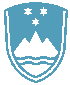 POROČILO O REDNEM INŠPEKCIJSKEM PREGLEDU NAPRAVE, KI LAHKO POVZROČIONESNAŽEVANJE OKOLJA VEČJEGA OBSEGAZavezanec:Mariborska Livarna Maribor d.d., Oreško nabrežje 9, 2000 MariborNaprava / lokacija:- naprava za taljenje aluminija in aluminijevih zlitin s talilno zmogljivostjo 114 ton na dan, ki se nahaja na zemljiščih s parc. št. 573, 580, 584/1, 585, 588, 589, 591, 593, 594, 596, 598, 599, 601, 602, 608, 610, 586/1, 586/2, 590/1, 590/2, 592/1, 592/2, 592/3, 595/1, 595/2, 733/3, 733/4, vse k. o. Melje, na lokaciji Oreško nabrežje 9, 2001 Maribor.- naprava za taljenje bakra in bakrovih zlitin s talilno zmogljivostjo 57,6 ton na dan in naprava za površinsko obdelavo kovin z uporabo elektrolitskih postopkov s prostornino delovnih kadi 58,5 m3 , ki se nahajata na zemljiščih s parc. št. 600, 603, 604 in 606 vse k. o. Melje, na lokaciji Oreško nabrežje 9, 2001 MariborDatum pregleda:10.1.2020Okoljevarstveno dovoljenje (OVD) številka:- 35406-53/2012 – 11 z dne 21.05.2013 in- 35406-52/2012-9 z dne 21.05.2013 in odločbo o spremembi okoljevarstvenega dovoljenja št. 35406-13/2013-2 z dne 17.07.2013Usklajenost z OVD:Na podlagi obvestila ARSO čezmernih obremenjevalcih emisij snovi v vode za leto 2018, je bil opravljen izredni inšpekcijski pregled. Iz posredovanih podatkov je bilo razvidno, da so bile v letu 2018 na iztoku iz ČN galvanika presežene mejne vrednosti parametrov baker, celotni krom, krom-šestvalentni in nikelj.Ugotovljeno je, da v letu 2019 mejne vrednosti vseh z OVD predpisanih parametrov niso bilepresežene, zato ni bilo razloga za inšpekcijsko ukrepanje.Zaključki / naslednje aktivnosti: /